CURICULUM VITAE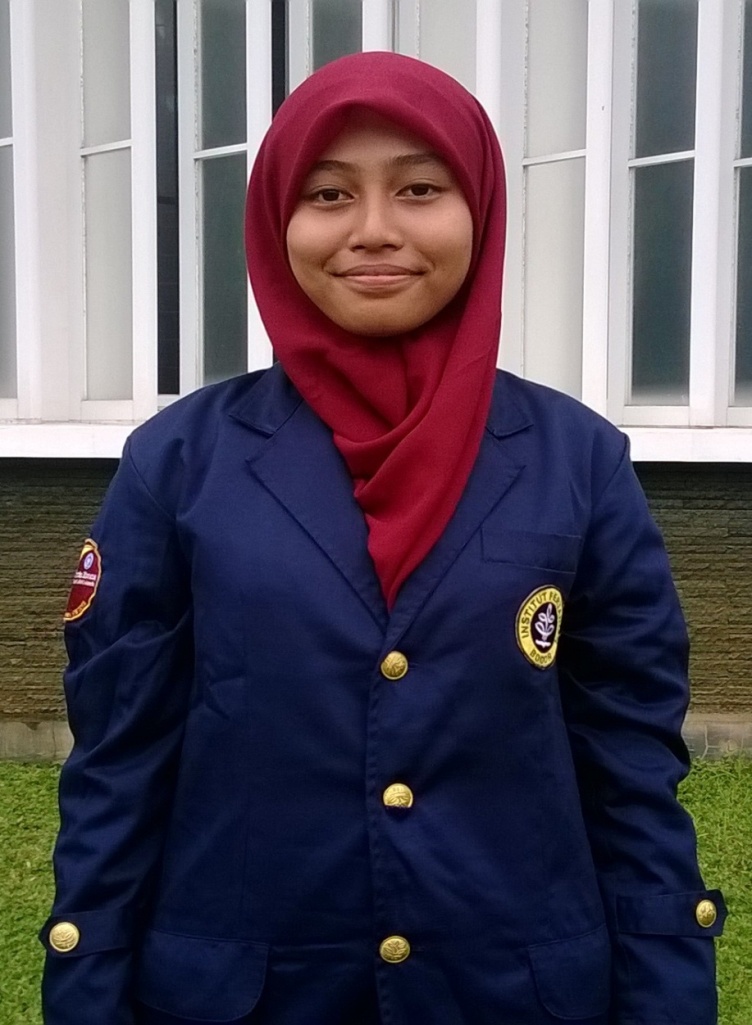 HIGHLIGHTIPB Delegate of 4th Indonesia Youth Forum, Bengkulu, Indonesia 2015Indonesian Delegate of 14th MIYD, Melaka, Malaysia 2014EDUCATIONBachelor degree,  Department of Agribusiness, Faculty of Economics and Management, Bogor Agricultural UniversityEducational information ORGANIZATIONAL AND COMMITEOrganization Commite Year Education 2001-2007SD Taman Rejeki2007-2010SMP Puspanegara2010-2013SMAN 2 Cibinong2013-presentBogor Agricultural UniversityOrganization Position Year BEM FEMTreasurer of PSDM Department2014-2015Event PositionYearExtravaganzaHead of Public Relation Division2015FEM goes to PimnasHead of Public Relation Division2015Budge Goes to CampusSecretary of Event Division2015FEM AmbassadorHead of Public Relation Division2014Agribusiness Accreditation by AUN-QA Representative studentMPKMB 51Staff of Public Relation Division2014TPB CUP Head of Consumption Division2013AIESEC “Winter Project”EP Buddy (Guide)2013